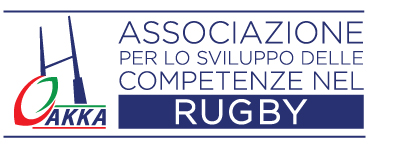 ORARI STAGE 2024Sede dello Stage: 			 	Istituti Filippin, via San Giacomo 4						31017 Paderno del Grappa (TV)						TEL 0423 93 20 00Data e Orario di Apertura.	Domenica 6 giugno 204 Presentarsi dalle 14.30 alle 16.00Test match                                 	Venerdì 5 luglio dalle 16.00Conclusione dello stage	Sabato 6 luglio 2024 Partenze dalle ore 9,30 e imperativamente entro le ore 12.00(Chi delega il ritiro dei figli, deve fornire autorizzazione scritta)Recapiti telefonici				3332523352						3496818394						3338770640						E-mail info@akka-rugby.com 